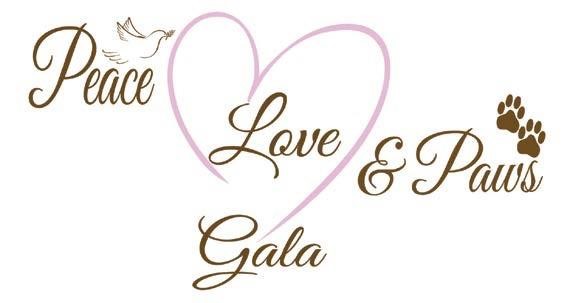 2022 - Silent/Live Auction Donation Form  You can count on me for a donation of: __________________________________________________________   __________________________________________________________________________________________  Item Description: ____________________________________________________________________________  __________________________________________________________________________________________  __________________________________________________________________________________________  Item Value: _____________________  Special Instructions: _________________________________________________________________________  Company: _________________________________________________________________________________  Contact Name: ______________________________________________________________________________  Address: ___________________________________________________________________________________  City: ___________________________________ State: _________ Zip Code: ___________________________  Phone: _________________________________ Email______________________________________________    	Please complete this form and return by October 28, 2022.  Thank you! Caloosa Humane Society, Inc. P.O. Box 2337 LaBelle, FL  33975   Phone: 863.675.0997 Fax: 863.675.7388 www.caloosahumanesociety.org  Thank you for your support of the animals at Caloosa Humane Society! Caloosa Humane Society, Inc. is a not-for-profit, 501(c)(3) - status organization that receives no federal, state, or local funding and relies on donations and fundraisers only.    